PLANILLA DE INSCRIPCIÓN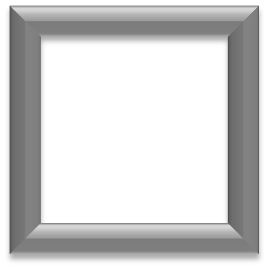 Fecha de Ingreso                                                                                                                          Nacionalidad          N° Cédula de IdentidadPrimer y Segundo ApellidoPrimer y Segundo NombrePROGRAMA DE ESTUDIOS AVANZADOSNombre del Programa de Estudios Avanzados:____________________________________________________
____________________________________________________________________________________________________________________________________________________________________________________
Observaciones:________________________________________________________________________________________________________________________________________________________________________El Participante declara expresamente conocer los requisitos de carácter técnico asociados con la modalidad semi presencial en Aula Virtual UBA, y se responsabiliza de su acceso a internet.VenezolanaExtranjeraFecha deNacimientoFecha deNacimientoFecha deNacimientoLugar de NacimientoLugar de NacimientoLugar de NacimientoLugar de NacimientoLugar de NacimientoLugar de NacimientoLugar de NacimientoLugar de NacimientoEstadoCivilEstadoCivilEdadSexoSexo¿Trabaja?¿Trabaja?CiudadCiudadCiudadEstadoEstadoPaísPaísPaísEstadoCivilEstadoCivilFFSí     No    Sí     No    MMSí     No    Sí     No    Dirección de Habitación:_____________________________________________________________________________________________________________________________________________________ Telf.:___________________________       Dirección de Habitación:_____________________________________________________________________________________________________________________________________________________ Telf.:___________________________       Dirección de Habitación:_____________________________________________________________________________________________________________________________________________________ Telf.:___________________________       Dirección de Habitación:_____________________________________________________________________________________________________________________________________________________ Telf.:___________________________       Dirección de Habitación:_____________________________________________________________________________________________________________________________________________________ Telf.:___________________________       Dirección de Habitación:_____________________________________________________________________________________________________________________________________________________ Telf.:___________________________       Dirección de Habitación:_____________________________________________________________________________________________________________________________________________________ Telf.:___________________________       Dirección de Habitación:_____________________________________________________________________________________________________________________________________________________ Telf.:___________________________       Dirección de Habitación:_____________________________________________________________________________________________________________________________________________________ Telf.:___________________________       Dirección de Habitación:_____________________________________________________________________________________________________________________________________________________ Telf.:___________________________       Dirección de Habitación:_____________________________________________________________________________________________________________________________________________________ Telf.:___________________________       Dirección de Habitación:_____________________________________________________________________________________________________________________________________________________ Telf.:___________________________       Dirección de Habitación:_____________________________________________________________________________________________________________________________________________________ Telf.:___________________________       Dirección de Habitación:_____________________________________________________________________________________________________________________________________________________ Telf.:___________________________       Dirección de Habitación:_____________________________________________________________________________________________________________________________________________________ Telf.:___________________________       Dirección de Habitación:_____________________________________________________________________________________________________________________________________________________ Telf.:___________________________       Dirección de Habitación:_____________________________________________________________________________________________________________________________________________________ Telf.:___________________________       Dirección de Habitación:_____________________________________________________________________________________________________________________________________________________ Telf.:___________________________       CiudadCiudadCiudadCiudadEstadoEstadoEstado¿Posee Vehículo?¿Posee Vehículo?¿Posee Vehículo?¿Posee Vehículo?¿Posee Vehículo?¿Posee Vehículo?¿Posee Vehículo?¿Posee Vehículo?¿Posee Vehículo?¿Posee Vehículo?¿Posee Vehículo?Sí     No    Sí     No    PlacaPlacaPlacaMarcaMarcaMarcaColorColorColorE-mail Principal:E-mail Principal:E-mail Principal:E-mail Principal:E-mail Secundario:E-mail Secundario:E-mail Secundario:E-mail Secundario:PERFIL ACADÉMICOPERFIL ACADÉMICOPERFIL ACADÉMICOPERFIL ACADÉMICOPERFIL ACADÉMICOPERFIL ACADÉMICOPERFIL ACADÉMICOPERFIL ACADÉMICOPERFIL ACADÉMICOPERFIL ACADÉMICOPERFIL ACADÉMICOPERFIL ACADÉMICOPERFIL ACADÉMICOPERFIL ACADÉMICOPERFIL ACADÉMICOPERFIL ACADÉMICOPERFIL ACADÉMICOPERFIL ACADÉMICOEstudios UniversitariosEstudios UniversitariosEstudios UniversitariosEstudios UniversitariosEstudios UniversitariosTítulo o Grado obtenidoTítulo o Grado obtenidoTítulo o Grado obtenidoTítulo o Grado obtenidoTítulo o Grado obtenidoInstituciónInstituciónInstituciónInstituciónInstituciónInstituciónInstituciónAño de EgresoPERFIL LABORALPERFIL LABORALPERFIL LABORALPERFIL LABORALPERFIL LABORALPERFIL LABORALPERFIL LABORALPERFIL LABORALPERFIL LABORALPERFIL LABORALPERFIL LABORALPERFIL LABORALPERFIL LABORALPERFIL LABORALPERFIL LABORALPERFIL LABORALPERFIL LABORALPERFIL LABORALNombre del lugar donde labora:___________________________________________________________________________Cargo:______________________________________ Dirección:_____________________________________________________________________________________ Telf.:_______________________Ingreso Apróx.:______________________                                                             Nombre del lugar donde labora:___________________________________________________________________________Cargo:______________________________________ Dirección:_____________________________________________________________________________________ Telf.:_______________________Ingreso Apróx.:______________________                                                             Nombre del lugar donde labora:___________________________________________________________________________Cargo:______________________________________ Dirección:_____________________________________________________________________________________ Telf.:_______________________Ingreso Apróx.:______________________                                                             Nombre del lugar donde labora:___________________________________________________________________________Cargo:______________________________________ Dirección:_____________________________________________________________________________________ Telf.:_______________________Ingreso Apróx.:______________________                                                             Nombre del lugar donde labora:___________________________________________________________________________Cargo:______________________________________ Dirección:_____________________________________________________________________________________ Telf.:_______________________Ingreso Apróx.:______________________                                                             Nombre del lugar donde labora:___________________________________________________________________________Cargo:______________________________________ Dirección:_____________________________________________________________________________________ Telf.:_______________________Ingreso Apróx.:______________________                                                             Nombre del lugar donde labora:___________________________________________________________________________Cargo:______________________________________ Dirección:_____________________________________________________________________________________ Telf.:_______________________Ingreso Apróx.:______________________                                                             Nombre del lugar donde labora:___________________________________________________________________________Cargo:______________________________________ Dirección:_____________________________________________________________________________________ Telf.:_______________________Ingreso Apróx.:______________________                                                             Nombre del lugar donde labora:___________________________________________________________________________Cargo:______________________________________ Dirección:_____________________________________________________________________________________ Telf.:_______________________Ingreso Apróx.:______________________                                                             Nombre del lugar donde labora:___________________________________________________________________________Cargo:______________________________________ Dirección:_____________________________________________________________________________________ Telf.:_______________________Ingreso Apróx.:______________________                                                             Nombre del lugar donde labora:___________________________________________________________________________Cargo:______________________________________ Dirección:_____________________________________________________________________________________ Telf.:_______________________Ingreso Apróx.:______________________                                                             Nombre del lugar donde labora:___________________________________________________________________________Cargo:______________________________________ Dirección:_____________________________________________________________________________________ Telf.:_______________________Ingreso Apróx.:______________________                                                             Nombre del lugar donde labora:___________________________________________________________________________Cargo:______________________________________ Dirección:_____________________________________________________________________________________ Telf.:_______________________Ingreso Apróx.:______________________                                                             Nombre del lugar donde labora:___________________________________________________________________________Cargo:______________________________________ Dirección:_____________________________________________________________________________________ Telf.:_______________________Ingreso Apróx.:______________________                                                             Nombre del lugar donde labora:___________________________________________________________________________Cargo:______________________________________ Dirección:_____________________________________________________________________________________ Telf.:_______________________Ingreso Apróx.:______________________                                                             Nombre del lugar donde labora:___________________________________________________________________________Cargo:______________________________________ Dirección:_____________________________________________________________________________________ Telf.:_______________________Ingreso Apróx.:______________________                                                             Nombre del lugar donde labora:___________________________________________________________________________Cargo:______________________________________ Dirección:_____________________________________________________________________________________ Telf.:_______________________Ingreso Apróx.:______________________                                                             Nombre del lugar donde labora:___________________________________________________________________________Cargo:______________________________________ Dirección:_____________________________________________________________________________________ Telf.:_______________________Ingreso Apróx.:______________________                                                             Si Ud. está casado, indique nombre y apellidos del cónyuge:_____________________________________________________
Profesión:________________________ ¿Trabaja? Sí       No      Nombre de la Empresa:______________________________
Dirección:________________________________________________________________________________________________________________________Cargo:__________________________________ Ingreso Apróx.:___________________Si Ud. está casado, indique nombre y apellidos del cónyuge:_____________________________________________________
Profesión:________________________ ¿Trabaja? Sí       No      Nombre de la Empresa:______________________________
Dirección:________________________________________________________________________________________________________________________Cargo:__________________________________ Ingreso Apróx.:___________________Si Ud. está casado, indique nombre y apellidos del cónyuge:_____________________________________________________
Profesión:________________________ ¿Trabaja? Sí       No      Nombre de la Empresa:______________________________
Dirección:________________________________________________________________________________________________________________________Cargo:__________________________________ Ingreso Apróx.:___________________Si Ud. está casado, indique nombre y apellidos del cónyuge:_____________________________________________________
Profesión:________________________ ¿Trabaja? Sí       No      Nombre de la Empresa:______________________________
Dirección:________________________________________________________________________________________________________________________Cargo:__________________________________ Ingreso Apróx.:___________________Si Ud. está casado, indique nombre y apellidos del cónyuge:_____________________________________________________
Profesión:________________________ ¿Trabaja? Sí       No      Nombre de la Empresa:______________________________
Dirección:________________________________________________________________________________________________________________________Cargo:__________________________________ Ingreso Apróx.:___________________Si Ud. está casado, indique nombre y apellidos del cónyuge:_____________________________________________________
Profesión:________________________ ¿Trabaja? Sí       No      Nombre de la Empresa:______________________________
Dirección:________________________________________________________________________________________________________________________Cargo:__________________________________ Ingreso Apróx.:___________________Si Ud. está casado, indique nombre y apellidos del cónyuge:_____________________________________________________
Profesión:________________________ ¿Trabaja? Sí       No      Nombre de la Empresa:______________________________
Dirección:________________________________________________________________________________________________________________________Cargo:__________________________________ Ingreso Apróx.:___________________Si Ud. está casado, indique nombre y apellidos del cónyuge:_____________________________________________________
Profesión:________________________ ¿Trabaja? Sí       No      Nombre de la Empresa:______________________________
Dirección:________________________________________________________________________________________________________________________Cargo:__________________________________ Ingreso Apróx.:___________________Si Ud. está casado, indique nombre y apellidos del cónyuge:_____________________________________________________
Profesión:________________________ ¿Trabaja? Sí       No      Nombre de la Empresa:______________________________
Dirección:________________________________________________________________________________________________________________________Cargo:__________________________________ Ingreso Apróx.:___________________Si Ud. está casado, indique nombre y apellidos del cónyuge:_____________________________________________________
Profesión:________________________ ¿Trabaja? Sí       No      Nombre de la Empresa:______________________________
Dirección:________________________________________________________________________________________________________________________Cargo:__________________________________ Ingreso Apróx.:___________________Si Ud. está casado, indique nombre y apellidos del cónyuge:_____________________________________________________
Profesión:________________________ ¿Trabaja? Sí       No      Nombre de la Empresa:______________________________
Dirección:________________________________________________________________________________________________________________________Cargo:__________________________________ Ingreso Apróx.:___________________Si Ud. está casado, indique nombre y apellidos del cónyuge:_____________________________________________________
Profesión:________________________ ¿Trabaja? Sí       No      Nombre de la Empresa:______________________________
Dirección:________________________________________________________________________________________________________________________Cargo:__________________________________ Ingreso Apróx.:___________________Si Ud. está casado, indique nombre y apellidos del cónyuge:_____________________________________________________
Profesión:________________________ ¿Trabaja? Sí       No      Nombre de la Empresa:______________________________
Dirección:________________________________________________________________________________________________________________________Cargo:__________________________________ Ingreso Apróx.:___________________Si Ud. está casado, indique nombre y apellidos del cónyuge:_____________________________________________________
Profesión:________________________ ¿Trabaja? Sí       No      Nombre de la Empresa:______________________________
Dirección:________________________________________________________________________________________________________________________Cargo:__________________________________ Ingreso Apróx.:___________________Si Ud. está casado, indique nombre y apellidos del cónyuge:_____________________________________________________
Profesión:________________________ ¿Trabaja? Sí       No      Nombre de la Empresa:______________________________
Dirección:________________________________________________________________________________________________________________________Cargo:__________________________________ Ingreso Apróx.:___________________Si Ud. está casado, indique nombre y apellidos del cónyuge:_____________________________________________________
Profesión:________________________ ¿Trabaja? Sí       No      Nombre de la Empresa:______________________________
Dirección:________________________________________________________________________________________________________________________Cargo:__________________________________ Ingreso Apróx.:___________________Si Ud. está casado, indique nombre y apellidos del cónyuge:_____________________________________________________
Profesión:________________________ ¿Trabaja? Sí       No      Nombre de la Empresa:______________________________
Dirección:________________________________________________________________________________________________________________________Cargo:__________________________________ Ingreso Apróx.:___________________Si Ud. está casado, indique nombre y apellidos del cónyuge:_____________________________________________________
Profesión:________________________ ¿Trabaja? Sí       No      Nombre de la Empresa:______________________________
Dirección:________________________________________________________________________________________________________________________Cargo:__________________________________ Ingreso Apróx.:___________________DATOS FAMILIARES ¿Tiene Hijos? Sí       No       ¿Cuántos?_______ ¿Estudian? Sí      No      Nivel:_________________DATOS FAMILIARES ¿Tiene Hijos? Sí       No       ¿Cuántos?_______ ¿Estudian? Sí      No      Nivel:_________________DATOS FAMILIARES ¿Tiene Hijos? Sí       No       ¿Cuántos?_______ ¿Estudian? Sí      No      Nivel:_________________DATOS FAMILIARES ¿Tiene Hijos? Sí       No       ¿Cuántos?_______ ¿Estudian? Sí      No      Nivel:_________________DATOS FAMILIARES ¿Tiene Hijos? Sí       No       ¿Cuántos?_______ ¿Estudian? Sí      No      Nivel:_________________DATOS FAMILIARES ¿Tiene Hijos? Sí       No       ¿Cuántos?_______ ¿Estudian? Sí      No      Nivel:_________________DATOS FAMILIARES ¿Tiene Hijos? Sí       No       ¿Cuántos?_______ ¿Estudian? Sí      No      Nivel:_________________DATOS FAMILIARES ¿Tiene Hijos? Sí       No       ¿Cuántos?_______ ¿Estudian? Sí      No      Nivel:_________________DATOS FAMILIARES ¿Tiene Hijos? Sí       No       ¿Cuántos?_______ ¿Estudian? Sí      No      Nivel:_________________DATOS FAMILIARES ¿Tiene Hijos? Sí       No       ¿Cuántos?_______ ¿Estudian? Sí      No      Nivel:_________________DATOS FAMILIARES ¿Tiene Hijos? Sí       No       ¿Cuántos?_______ ¿Estudian? Sí      No      Nivel:_________________DATOS FAMILIARES ¿Tiene Hijos? Sí       No       ¿Cuántos?_______ ¿Estudian? Sí      No      Nivel:_________________DATOS FAMILIARES ¿Tiene Hijos? Sí       No       ¿Cuántos?_______ ¿Estudian? Sí      No      Nivel:_________________DATOS FAMILIARES ¿Tiene Hijos? Sí       No       ¿Cuántos?_______ ¿Estudian? Sí      No      Nivel:_________________DATOS FAMILIARES ¿Tiene Hijos? Sí       No       ¿Cuántos?_______ ¿Estudian? Sí      No      Nivel:_________________DATOS FAMILIARES ¿Tiene Hijos? Sí       No       ¿Cuántos?_______ ¿Estudian? Sí      No      Nivel:_________________DATOS FAMILIARES ¿Tiene Hijos? Sí       No       ¿Cuántos?_______ ¿Estudian? Sí      No      Nivel:_________________DATOS FAMILIARES ¿Tiene Hijos? Sí       No       ¿Cuántos?_______ ¿Estudian? Sí      No      Nivel:_________________ModalidadSemipresencialRequisitos de IngresoSíNoFondo Negro del Título Profesional, registrado y autenticado, con vista al original.Fondo Negro autenticado de Notas Certificadas de Pregrado con vista al original.Dos (2) Fotocopias de la Partida de Nacimiento, con vista a la original sin enmiendas y legible.Dos (2) Fotocopias de la Cédula de Identidad, vigente, ampliada al 200%, clara, legible e impresa en hoja tamaño carta.Dos (3) Fotografías de Frente, tamaño carnet, fondo blanco.Currículo Actualizado (Sin Soportes).Comprobante de Pago por concepto de inscripción y primera cuota.Cursar y cumplir con los requisitos del Curso Introductorio.Consultar Descuentos y Beneficios (en caso de aplicar). Especifique_____________________________________________________________________________________________________Firma del ParticipanteFirma por la Institución